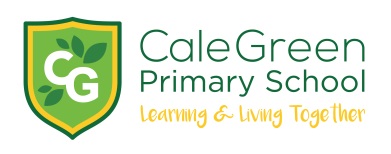 Monday 11th March 2024  Dear Parents and Carers,	                                       Easter Egg Challenge  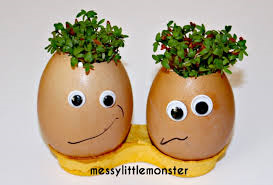 We’re inviting you to get creative in the lead up to our Easter Assembly on Thursday 28th March. Can you design your very own ‘Cress Head’? They could be based on a famous character from a book or film. You could be inspired by a famous person from the world of television, music, film or sports. Let your imagination run free! Everyone who enters will receive a small prize, which must be in school by 8.50am on Wednesday 27th March. What you will need: an empty clean egg or yoghurt potsome cotton wool a few cress seeds things to decorate your egg withWhat to do: Take the top of an egg and wash it out- carefully Put a piece of cotton wool inside the eggAdd a few drops of waterSprinkle some cress seeds on top of the cotton woolLeave it in a safe place with some sunlight and warmthWatch it grow! Decorate your eggBring to school on Wednesday 27th March We look forward to seeing your egg-cellent Cress Heads! Kind regards, Mrs Sarah McHugh  ایسٹر انڈے کا چیلنجہم آپ کو 28 مارچ بروز جمعرات ہماری ایسٹر اسمبلی میں تخلیقی ہونے کی دعوت دے رہے ہیں۔کیا آپ اپنا 'کریس ہیڈ' خود ڈیزائن کر سکتے ہیں؟ وہ کسی کتاب یا فلم کے مشہور کردار پر مبنی ہوسکتے ہیں۔ آپ ٹیلی ویژن، موسیقی، فلم یا کھیلوں کی دنیا کے کسی مشہور شخص سے متاثر ہو سکتے ہیں۔ اپنی تخیل کو آزاد ہونے دو! داخل ہونے والے ہر شخص کو ایک چھوٹا انعام ملے گا، جو 27 مارچ بروز بدھ صبح 8.50 بجے تک اسکول میں ہونا ضروری ہے۔آپ کو کیا ضرورت ہو گی:• ایک خالی صاف انڈے یا دہی کا برتن• کچھ روئی• چند کریس بیج• اپنے انڈے کو سجانے کے لیے چیزیںکیا کرنا ہے:• انڈے کا اوپری حصہ لیں اور اسے احتیاط سے دھو لیں۔• انڈے کے اندر روئی کا ایک ٹکڑا رکھیں• پانی کے چند قطرے شامل کریں۔• روئی کے اوپر کچھ کریس کے بیج چھڑکیں۔• اسے سورج کی روشنی اور گرمی کے ساتھ محفوظ جگہ پر چھوڑ دیں۔• اسے بڑھتے ہوئے دیکھیں!• اپنے انڈے کو سجائیں۔• بدھ 27 مارچ کو اسکول لائیں۔ہم آپ کے انڈے سے بھرے کریس ہیڈز کو دیکھنے کے منتظر ہیں!Loolanka Ukunta Easter-kaWaxa aanu kugu casumaynaa in aad hal-abuur yeelato hogaaminta Golaha Easter-ka ee Khamiista 28-ka Maarj.Miyaad naqshadayn kartaa 'Madaxa Cres' ee adiga kuu gaar ah? Waxay ku salaysnaan karaan jilaa caan ah oo buug ama filim ah. Waxa kugu dhiiri galin kara qof caan ah oo ka socda aduunka telefishinka, muusiga, filimada ama ciyaaraha. Male-awaalkaagu ha ordo! Qof kasta oo gala waxa uu heli doonaa abaal-marin yar, taas oo ay tahay in uu dugsiga joogo 8.50 subaxnimo Arbacada 27-ka Maarso.Waxaad u baahan doontaa:• Ukun nadiif ah ama dheri yogurt maran• xoogaa dhogor suuf ah• iniin yar oo cress ah• Waxyaabaha aad ku qurxinayso ukuntaadaMaxaa la sameeyaa:• Ukun sare ka qaad oo si taxadir leh uga dhaq• Geli gabal suuf ah gudaha ukunta• Ku dar dhawr dhibcood oo biyo ah• Ku dul saydhaa iniinaha cress dushiisa dhogorta suufka ah• Ku dhaaf meel ammaan ah oo leh xoogaa iftiin qorrax ah iyo kulayl• Daawo sida ay u korayso!• Qurxi ukuntaada• Keen dugsiga Arbacada 27ka MaarsoWaxaan rajeyneynaa inaan aragno madaxa Cress-celent-kaaga!ഈസ്റ്റർ എഗ് ചലഞ്ച്മാർച്ച് 28 വ്യാഴാഴ്ച നടക്കുന്ന ഞങ്ങളുടെ ഈസ്റ്റർ അസംബ്ലിയിൽ സർഗ്ഗാത്മകത പുലർത്താൻ ഞങ്ങൾ നിങ്ങളെ ക്ഷണിക്കുന്നു.നിങ്ങളുടെ സ്വന്തം 'ക്രെസ് ഹെഡ്' ഡിസൈൻ ചെയ്യാമോ? അവ ഒരു പുസ്തകത്തിൽ നിന്നോ സിനിമയിൽ നിന്നോ ഉള്ള ഒരു പ്രശസ്ത കഥാപാത്രത്തെ അടിസ്ഥാനമാക്കിയുള്ളതാകാം. ടെലിവിഷൻ, സംഗീതം, സിനിമ അല്ലെങ്കിൽ കായിക ലോകത്ത് നിന്നുള്ള ഒരു പ്രശസ്ത വ്യക്തിയിൽ നിന്ന് നിങ്ങൾക്ക് പ്രചോദനം ലഭിക്കും. നിങ്ങളുടെ ഭാവന സ്വതന്ത്രമായി പ്രവർത്തിക്കട്ടെ! പ്രവേശിക്കുന്ന എല്ലാവർക്കും ഒരു ചെറിയ സമ്മാനം ലഭിക്കും, അത് മാർച്ച് 27 ബുധനാഴ്ച രാവിലെ 8.50-ന് സ്കൂളിൽ ഉണ്ടായിരിക്കണം.നിങ്ങൾക്ക് ആവശ്യമുള്ളത്:• ഒരു ഒഴിഞ്ഞ വൃത്തിയുള്ള മുട്ട അല്ലെങ്കിൽ തൈര് പാത്രം• കുറച്ച് കോട്ടൺ കമ്പിളി• കുറച്ച് കുരു വിത്തുകൾ• നിങ്ങളുടെ മുട്ട അലങ്കരിക്കാനുള്ള കാര്യങ്ങൾഎന്തുചെയ്യും:• ഒരു മുട്ടയുടെ മുകൾ ഭാഗം എടുത്ത് നന്നായി കഴുകുക• മുട്ടയ്ക്കുള്ളിൽ ഒരു കഷണം പഞ്ഞി ഇടുക• കുറച്ച് തുള്ളി വെള്ളം ചേർക്കുക• പരുത്തി കമ്പിളിക്ക് മുകളിൽ കുറച്ച് ക്രസ്സ് വിത്തുകൾ വിതറുക• കുറച്ച് സൂര്യപ്രകാശവും ചൂടും ഉള്ള ഒരു സുരക്ഷിത സ്ഥലത്ത് ഇത് വിടുക• അത് വളരുന്നത് കാണുക!• നിങ്ങളുടെ മുട്ട അലങ്കരിക്കുക• മാർച്ച് 27 ബുധനാഴ്ച സ്കൂളിൽ കൊണ്ടുവരികനിങ്ങളുടെ മുട്ട-സെല്ലൻ്റ് ക്രെസ് ഹെഡ്‌സ് കാണാൻ ഞങ്ങൾ കാത്തിരിക്കുകയാണ്!Sfida e Vezëve të PashkëveNe ju ftojmë të bëheni kreativ përpara Asamblesë sonë të Pashkëve të enjten më 28 mars.A mund ta dizenjosh vetë "Koka e Kreshmës"? Ato mund të bazohen në një personazh të famshëm nga një libër ose film. Ju mund të frymëzoheni nga një person i famshëm nga bota e televizionit, muzikës, filmit apo sportit. Lëreni imagjinatën tuaj të lirë! Të gjithë ata që hyjnë do të marrin një çmim të vogël, i cili duhet të jetë në shkollë deri në orën 8:50 të mëngjesit të së mërkurës, 27 mars.Çfarë do t'ju duhet:• një tenxhere bosh të pastër me vezë ose kos• pak leshi pambuku• disa fara lakërishte• gjëra me të cilat mund të dekoroni vezën tuajÇfarë duhet bërë:• Merrni pjesën e sipërme të një veze dhe lajeni me kujdes• Vendosni një copë leshi pambuku brenda vezës• Shtoni disa pika ujë• Sipër pambukut spërkatni disa fara lakore• Lëreni në një vend të sigurt me pak dritë dielli dhe ngrohtësi• Shikoni të rritet!• Zbukuroni vezën tuaj• Sillni në shkollë të mërkurën më 27 marsNe mezi presim të shohim kokat tuaja të lakrës me vezë!